ErfahrungsweltModellweltDie wahrnehmbare Welt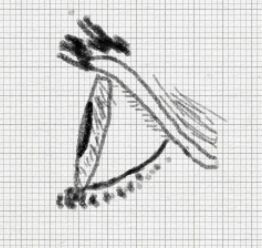 Die erschaffene Welt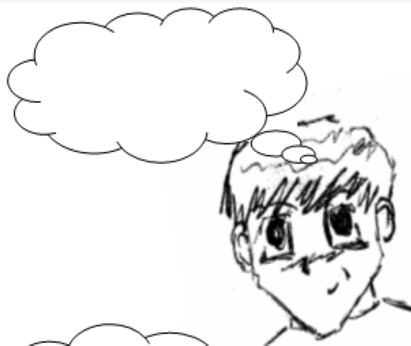 ObjekteAlles, was man direkt beobachten kannObjekteDenkweisen; ErklärungsansätzeWas man macht:BeobachtenBeschreibenMessenAuswertenWas man machtVereinfachen und AuswählenUntersuchen und BauenVermuten und AnnehmenErklären und Verstehen